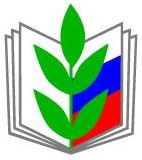 Профсоюз работников народного образования и науки Российской ФедерацииШахтинская городская организация профсоюза работников народного образования и науки Ростовской областной организации Общественной организации – Профсоюза работников народного образования и науки Российской Федерации346500 г. Шахты Ростовской области ул. Советская, 168 тел./факс 6(8636)22-00-37Публичный докладза 2017 год        На учёте в Шахтинской организации состоит 81 первичная профсоюзная организация, объединяющая 2886 членов профсоюза. Из них, 101 член профсоюза – временно неработающие, 3 – неработающие пенсионеры (входят в состав первички ШГО профсоюза). Охват членством по видам учреждений:- дошкольные ОО — 96,8 (в 2016 г.-89,9%);- общеобразовательные ОО — 70 % (в 2016 г. - 76,4 %);- дополнительное образование — 45,5 % (в 2016 г. - 62,5 %);- СПО — 50,4% (в 2016 г. - 49 %);- категория «другие» - 63,4 % (в 2016 г. - 49%).  Сравнительный анализ показывает снижение охвата профсоюзным членством в общеобразовательных учреждениях (на 6%) и в учреждениях дополнительного образования (на 7%). И наоборот, увеличение: в дошколных образовательных учреждениях (на 6 %), СПО (на 1,4 %), «другие» (на 14%). Снижение процента профсоюзного членства в общеобразовательных учреждениях связано с выходом из профсоюза бухгалтеров и техслужащих. Данный факт не может не тревожить и стал предметом обсуждения на заседании Совета городской организации, серьёзного разговора на совещании руководителей.В отчётный период проводилась целенаправленная работа, ориентированная, прежде всего, на сохранение контингента членов профсоюза, а также увеличение процента охвата профсоюзным членством. В 15 организациях состоялись встречи председателя городской профсоюзной организации с членами профсоюза  по вопросу «Зачем нужен профсоюз?». На заседаниях Совета городской организации затрагивается вопрос мотивации профсоюзного членства. Заслушивается опыт работы первичек по различным направлениям деятельности. На постоянном контроле привлечение в профсоюз вновь поступающих работников, молодых педагогов.      В городской организации Профсоюза активно и целенаправленно ведётся информационная работа. В Год профсоюзного PR-движения с целью повышения гласности и эффективности информационной работы первичных профсоюзных организаций, профсоюзного актива, а также  популяризации и укреплению имиджа Профсоюза перед Шахтинской городской организацией профсоюза стояли задачи:повышение качества профсоюзной информации и эффективное использование информационных ресурсов Общероссийского Профсоюза образования;обеспечение  открытости деятельности ППО;реализация Проекта – Открытый (публичный) отчёт выборного профсоюзного органа;  внедрение новых информационных технологий, обеспечивающих более оперативное и всестороннее информирование членов Профсоюза о деятельности Профсоюза по представительству и защитите социально-трудовых прав и профессиональных интересов членов Профсоюза;развитие инновационного типа мышления в Профсоюзе и формирование климата, способствующего созданию корпоративной культуры;развитие информационно-издательской деятельности Профсоюза (методических материалов, брошюры, буклеты и др.); создание собственных пользовательских групп в социальных сетях с целью расширения целевой аудитории.Цели и задачи стали основой плана мероприятий, утверждённого на заседании Совета городской организации профсоюза 30.01.2017 года.В городкой организации имеются все необходимые ресурсы для осуществления информационной работы. Имеется сайт. Странички профсоюза имеются у 21 ППО, 5 из них открыты в этом году.На сайте городской организации уже второй год размещается публичный отчёт. Отчёты первичек размещены на сайтах 21 организации.Кроме того, публичный отчёт городской организации был разослан по электронной почте во все организации и оформлен брошюрой для комитетов и социальных партнёров (160 экземпляров).Изданы брошюры:- Председателю первичной профсоюзной организации. Что делать после выборов (100 экз.);- Публичный отчёт городской организации профсоюза за 2016 год (200 экз.);- Организация работы уполномоченного по охране труда (200 экз.);- Председателю ППО (Что делать после выборов) -100 экз.;- Зачем нужен профсоюз (30 экз.) - для молодых педагогов;- Позиция профсоюза по ключевым вопросам образования (Выступление председателя городской организации Профсоюза на августовской конференции)-100 экз.;- Трудовой договор (эффективный контракт) - 30 экз. (для молодых педагогов;Выпущены бюллетени:- Как готовиться к отчётно-выборному собранию (100 экз.);- Аттестация с целью получения квалификационной категории (200 экз.);- Участие ПО в соуправлении (200 экз.);- Досрочная пенсия (160 экз.);- О режиме труда и отдыха — 30 экз. (для молодых педагогов);- Памятка молодому педагогу - 30 экз. (для молодых педагогов);- 4 члена профсоюза приняли участие в конкурсе инфографики, конкурсные работы  были распечатаны в цветном формате  (580 экз.) и направлены в ППО для размещения в профсоюзных уголках;Вся печатная информация размещается на профсоюзных стендах (Уголках), которые имеются по всех ППО.Проведены конкурсы:- Профсоюзных уголков (30 участников);- Конкурс профсоюзной эмблемы среди молодых педагогов (21 участник);Взаимообщение и передача информации с профактивом и социальными партнёрами осуществляется  через электронную почту (организаций и личную) и электронное приложение WhatsApp.Советом молодых педагогов широко используется для профессионального и культурного общения среди молодых педагогов социальная сеть «В контакте». Изготовлена продукция с профсоюзной символикой:- пакеты (50 шт.);- конверты (50 шт.);- открытки (200 шт.).Имеются анкеты на всех председателей ППО (электронный и печатный варианты) с телефонами. Председатели сдают в октябре файл в формате Excel c ежегодными отчётами (анкета председателя, социальный паспорт, статистический отчёт, отчёт по КДК, список членов профсоюза (Имеются по всем ППО). Ведётся электронный реестр членов профсоюза всех первичных организаций. Всем первичным организациям доступен электронный документооборот, так как все учреждения имеют электронную почту. Городская организация Профсоюза  подписана на рассылку на сайте КонсультантПлюс и регулярно перенаправляет новые нормативные документы на электронные ящики образовательных организаций.        Городская организация Профсоюза поздравляет работников учреждений образования с праздниками (День учителя, День дошкольника, 8 Марта, 23 февраля, Новый год) через СМИ.  В работе Совета городской организации Профсоюза принимают участие представители администрации города, законодательной власти, директор Департамента образования, где поднимаются проблемные вопросы образования. Председатель городской организации присутствует и выступает на совещаниях руководителей ОУ. Является почётным гостем на празднованиях юбилеев учреждений, ежегодно выступает  на августовских конференциях, является членом муниципальной комиссии по включению педагогических работников в резерв на замещение руководящих должностей.     Городская организация Профсоюза является соучредителем конкурса «Учитель года», «Воспитатель года». Финалисты конкурса получают грамоты и поощрение от профсоюзной организации.Активно работает Совет молодых педагогов, в работе которого постоянно присутствует председатель городской профсоюзной организации. На заседания приглашаются представители Департамента образования, администрации, председатель городской Думы. В рамках Совета работает «Школа молодого педагога» с целью ознакомления молодых с насущными вопросами социально-правовых и трудовых отношений в организации. Освещаются вопросы по комплектованию, режиму труда и отдыха, досрочной пенсии, и др. В этом году традиционно  на конференции состоялось торжественное чествование 30 молодых педагогов только начинающих свою педагогическую карьеру. С напутственным приветствием к молодым выступила председательгородской организации Профсоюза. Также им были вручены цветы и пакеты с профсоюзной символикой, наполненные необходимыми нормативными документами, регламентирующими трудовую деятельность, напутствия от профоюза, брошюры и бюллетени о профсоюзе, мотивирующие к вступлению в профсоюз.Был проведён конкурс ППО,  приняли участие 30 организаций:ДОУ -10, общеобразовательные организации -16, СПО -1, ДО – 2, Государственное казенное учреждение социального обслуживания Ростовской области  Шахтинский центр помощи детям, оставшимся без попечения родителей №3– 1. На заседании Президиума 09.06.2017 г. лучшей ППО из представленных Показателей эффективности работы всех участников конкурса  была признана ППО МБОУ лицея № 6.     Важным в мотивационной работе также является информирование всех членов профсоюза  о правозащитной деятельности:  решение вопросов по коллективным и личным обращениям членов профсоюза, профсоюзные проверки, защита интересов членов профсоюза в суде. Внештатный равовой инспектор профсоюзной организации представляет интересы работников в суде. Все исковые заявления были удовлетворены судами: 4 исковые заявления по досрочной пенсии - решением суда первой инстанции, 1 иск удовлетворён судом второй инстанции. В результате активных действий профоюза образования было отмененно Постановление Администрации города о реструктуризации (объединении двух учреждений) ввиду нецелесообразности. Также защищены интересы рботников от противоправных действий Департамента образования при реструктуризации (объединении) лицея № 11 и ООШ № 4. Постановление отменено, руководитель Департамента образования получила взыскание.     Ведётся активная работа по оздоровлению членов Профсоюза. В 2017 году в санаториях КМВ отдохнуло 80 членов профсоюза.  Из них, 48 членов профоюза в рамках обучающего семинара в санатории им. М. Горького (Г. Кисловодск). В соответствии с Положением городской организации о санаторно-курортном оздоровлении члены профсоюза получают возврат  всумме от 3  до 5 тыс. рублей по предъявлению отрывного талона санаторно-курортной путёвки (зависимости от срока отдыха). Организованы 2 коллективные поездки  на море (100 человек) - на открытие и закрытие летнего сезона,  4 коллективные поездки в п. Шепси, пансионат «Фаворит» (60 чел.). 3 коллективные поездки в х. Пухяковский - 450 человек (Праздник Донской селёдки, Праздник, посвящённый Дню рождения Калинина, Масленица). Две первичные организации были награждены билетами в Шахтинский городской театр в честь юбилейных дат учреждений (40 человек).       Организация обучения профактива осуществляется в рамках заседаний Советов (ежемесячно, кроме летних месяцев), семинаров. В марте прошёл выездной обучающий семинар в г. Кисловодск (сан. им. М. Горького), в котором приняли учстие 20 членов профактива. При городской организации организованы школы: «Молодого председателя», «Молодого педагога», «Школа руководителя кружка» (для подготовки к работе в учреждениях), «Школа молодого педагога».     Активно осуществлялось социальное партнёрство между Департаментом образования и городской организацией профсоюза. Проведены семинары-совещания по вопросам:- Трудовой договор (эффективный контракт) — правовая основа трудовых отношений с работником;- Участие ППО в соуправлении;- Досрочная пенсия. Основные условия и гарантии, нормативная база;- Организация работы уполномоченного по охране труда.         Председатель городской организации профсоюза активно сотрудничает с Администрацией города, городской Думой, является членом трёхсторонней комиссии при Администрации по урегулированию трудовых отношений, постоянно присутствует в числе приглашённых на заседании социальной комиссии городской Думы. Но августовской конференции председатель городской организации профсоюза награждена Благодарностью городской Думы за организацию эффективной работы профсоюзной организациипо защите социально-трудовых прав и интересов работников системы образования  города Шахты.ПРАВОЗАЩИТНАЯ РАБОТАВ истекшем году, продолжая эстафету Года правовой культуры, Шахтинская городская организация профсоюза ориентировала свою деятельность  на реализацию задач:формирование положительного имиджа Профсоюза; усиление мотивации профсоюзного членства среди работников образования;трансляция положительного влияния профсоюзных организаций на повышение качества жизни работников образования и их правовой грамотности;повышение правовых знаний среди работников образовательных организаций;повышение уровня правоотношений между работником и работодателем;         Защита прав и социальных гарантий членов профсоюза осуществляется  в соответствии с нормами права, на основании выявленных нарушений в ходе проверок работодателей, коллективных письменных и устных обращений, защита прав работников в судах и т. д.    Большую помощь в работе оказывают  материалы и информация, полученные на областных обучающих семинарах правовых инспекторов, которые используются для обучения профактива, что повышает эффективность правозащитной деятельности в рамках внутрисоюзной работы.        Главной задачей городская организация ставит правовую грамотность не только профактива, но и всех членов профсоюза, особенно молодёжи. Очень важно, для выстраивания цивилизованных партнёрских отношений между работодателем и работником, чтобы обе стороны  взаимодействовали в едином правовом поле по вопросам, связанным с оформлением трудовых отношений, режима труда и отдыха, ежегодной тарификации, оплаты труда, стимулирования, повышения квалификации и др. Большая роль  отводится ознакомлению членов профсоюза с вопросами, связанными с получением досрочной пенсии по старости. Все эти вопросы актуальны на сегодняшний день, так как имеют место нарушения трудового законодательства работодателями, с одной стороны, и пробелы или полный вакуум правовых знаний работников, с другой.      В Шахтинской городской организации сложилась определённая система повышения правовой культуры среди членов профсоюза и социальных партнёров. На каждом заседании Совета рассматриваются актуальные правовые вопросы. Председателям предоставляются печатные материалы для ознакомления членов профсоюза и размещения на информационных профсоюзных стендах «Уголок профкома». Выпускаются бюллетени, сборники. Проводятся занятия кружков с профактивом в городской организации, далее эти члены профактива проводят аналогичные занятия у себя в коллективах. Проверки в образовательных организациях проводятся всегда совместно с Департаментом образования. Информация о сроках, тематике и запрашиваемых документах руководителям организаций сообщается заблаговременно. Цель проверок — приведение в соответствие с нормами труда и права состояний дел по проверяемому вопросу. Перед началом проверки проводятся практические занятия с председателями ППО  по методике проверки. Всего за 2017 год было проведено 15 проверок, из них: 6 региональных, 9 местных (8 тематических, 1 комплексная).Итого проверено - 15 организаций.Все проверки проводились на основании Постановлений Президиума городской оргпнизации профсоюза. При проведении местных проверок использовались актуальные тематики и методики региональных и общепрофсоюзных проверок.  1.    В феврале  совместно со специалистами централизованной бухгалтерии Департамента образования была проведена проверка  в 4 организациях по теме «Соблюдение трудового законодательства при выплате заработной платы». В каждую образовательную организацию были направлены вопросы проверки.      Проверка проводилась в образовательных организациях: МБДОУ № 1, 31,МБОУ СОШ № 9, 50 (115 работников). В ходе проверки в образовательных организациях запрашивались следующие документы:- 	коллективный договор;- 	положение об оплате труда;- 	трудовые договоры;- 	приказы по оплате труда (об отпуске);- 	тарификационный список;- 	карточка-справка работника (форма 0504417 по ОКУД);- 	графики отпусков;-	расчётные листы;- 	документы, подтверждающие выдачу расчетных листов;- 	документы, подтверждающие выдачу заработной платы (платежные поручения, ведомости на выдачу заработной платы).В ходе проверки выявлены следующие нарушения (83 нарушения): форма расчётного листка не согласована с профсоюзом, имеется только приказ об утверждении формы расчётного листка (35 нарушений). Устранено в ходе проверки.отсутствуют утверждённые формы расчётных листков (24 нарушения)По результатам проверок руководителю МБОУ СОШ № 9 выдано представление об устранении выявленных нарушений в  установленные сроки.в дополнительных соглашениях к трудовым договорам с техслужащими и работниками по обслуживанию здания, дворниками и сторожами о возможных дополнительных условиях вознаграждениях за высокое качество труда прописаны критерии для педагогических работников (24 нарушения). Устранено в ходе проверки.Всего нарушений – 83. Устранено в ходе проверки – 59. В настоящее время все нарушения устранены.   2.   В сентябре проводилась проверка в 4 общеобразовательных учреждениях по теме «Соблюдение работодателями норм трудового законодательства  при установлении  учебной нагрузки учителей в ходе тарификации в 2017 году» (124 педагогических работников педработников): МБОУ СОШ № 8,12,42,49.    Учитывая результаты проверки по данному вопросу в апреле 2014 года, в ходе которой было выявлена масса замечаний, следует отметить сложившуюся положительную систему работы по комплектованию педагогических кадров в образовательных организациях: Ежегодно в марте-апреле проводится предварительное комплектование. Имеются уведомления работников о возможном снижении (увеличении) нагрузки.Преемственность в основном соблюдается.Учителя 1-4 классов имеют полный объём нагрузки.Имеются письменные согласия работников, не имеющих полную нагрузку (18 часов). Вместе с тем следует отметить выявленные нарушения (48 нарушений): отсутствие дополнительных соглашений об изменении учебной нагрузки к трудовым договорам в двух организациях (48 педработников). Нарушения устранены в ходе проверки.    Кроме того, в МБОУ СОШ №  12 по итогам тарификации при устном обращении 3 учителей выявлен тот факт, что педагогическая нагрузка руководителя и заместителей составила 12-15 часов. При этом нагрузка учителей была сокращена по этим предметам и составила 18 часов. Имеется письмо Департамента образования о необходимости согласования педагогической нагрузки руководителей с директором Департамента образования при условии полной нагрузки учителей.  Руководителю было рекомендовано срочно устранить данное нарушение (3 нарушения). Устранены в ходе проверки. 3.  Комплексная проверка. В ходе проверки были выявлены нарушения:- ознакомление работников с записями в трудовой книжке последний раз     осуществлялось в 2016 году (34 нарушения);-   отсутствут  порядок учета движения и выдачи трудовых книжек (ст. 62 ТК РФ) (34 нарушения);-   отсутствует регистрация выдачи расчётных листков работникам (34 нарушения)     при проверке были выявлены другие нарушения, связанные с оформлением личных дел работников:копии документов в личных делах не заверены подписью и печатью руководителя(34 нарушения);отсутствует нумерация страниц в личных делах(34 нарушения);отсутствует опись документов личных делах(34 нарушения).  4.     Региональная проверка проводилась в соответствии порядком, утверждённым Ростовской областной организацией профсоюза, в шести образовательных организациях.       Проверяемые организации были определены Департаментом образования: МБДОУ —32, 69,75, 77; МБОУ СОШ № 35. МБОУ ДО СЮТ.В ходе проверки были выявлены следующие нарушения:Итого выявлено 232 нарушения. Устранено в день проверки 76 нарушений:     Итоги проверок  оформлены актами..  Все выявленные нарушения были устранены в ходе проверки (до 30 марта т.г.).  Руководители  предоставили письменную информацию об устранении нарушений.    Информация о ходе проверки и выявленных нарушениях была доведена до сведения руководителей на совещании. Отчёт обсуждён на заседании Совета городской организации профсоюза 21 апреля 2017 г.   По итогам проверки подготовлен бюллетень.     Важную роль в системе правовой работы играет защита правовых интересов членов профсоюза в суде по различным вопросам. Правовой инспектор не только составляет исковые заявления, но и представляет интересы работника в суде. Составление искового заявления это кропотливая работа, требующая грамотного соотношения  правовых актов с конкретной ситуацией (поиск необходимых нормативных документов, практики судебных решений по аналогичным вопросам). Очень важно всё правильно применить, сопостсвить и верно выразить исковое требование!    В отчётный период получены  положительные решения по 3 судебным искам в Шахтинском городском суде (суд 1 инстанции) и по 1 иску - в Ростовском областном суде (суд 2 инстанции).1. По иску рассматривались  два периода:с 05.09.84 г. по 04.08.87 г. (2 года 11 мес.) -методист в Доме пионеров Тацинского района;с 04.08.87 г. по 06.07.90 г. (2 года 11 мес. 2 дня) — ответственный секретарь правления Тацинской районной организации общества «Знание» аппарата ЦК КПСС. Пенсионный фонд отказал в зачёте на досрочную пенсию в отношении первого периода, а работу секретарём в обществе «Знание» не принял  к рассмотрению совсем.В ходе подготовки искового заявления был сделан запрос в Архив новейшей истории Ростовской области для предоставления в суд документов,  подтверждающих факт избрания истца на должность отвественного секретаря общества «Знание». Получен ответ, что документы в Архив не поступали. По неофициальным сведениям они были уничтожены. На запрос в Тацинский отдел образования были получены все документы, подтверждающие факт работы истца в должности методиста.  В процессе судебного рассмотрения дела судья запросила дополнительные документы по обществу «Знание»: Устав, учредительные документы, подтверждение, что должность ответственного секретаря была выборной. Данные подтверждения удалось получить в обществе «ЗНАНИЕ» России (г. Москва). Итого, рассмотрение данного дела длилось с ноября 2016 г. по 2 мая 2017 г.Суд первой инстанции удовлетворил иск частично: по периоду работы истца в обществе «Знание». Отказ по должности методиста суд аргументировал тем, что истица на моиент трудоустройства не имела педагогического стажа работы, а также  высшего или средне-специального образования.Отрицательное решение суда первой инстанции удалось обжаловать в Ростовском областном суде.  2. ГУ УПФ отказал в зачёте на досрочное оформление пенсии периода работы мастером производственного обучения в межшкольном учебно-производственном комбинате с 1.09.91 по 15.08.96 (4 года 11 мес. 15 дней),  так как в трудовой книжке, приказах учреждения,  тексте печати читалось: «учебно-производственный комбинат».В Шахтинском городском суде удалось доказать, что истица  работала в межшкольном учебно-производственном комбинате, предоставив архивы учредительных документов.Период рассмотрения дела — с 17.03.17 г. (с момента подачи заявления) по 3.10.17 г.3. Истица получила отказ ГУ УПФ в назначении досрочной пенсии по периоду работы с 16.05.88 по 01.11.97 (9 лет 5 мес. 16 дней) в должности медсестры, старшей медсестры дошкольного учреждения (ДДУ) Шахтинской ТЭЦ им. Артёма, так как наименование учреждения не поименовано Списками, утверждёнными постановлением Правительства РФ от 29.10.2002 г.В связи с тем, что Постановление Совета Министров СССР от 17.12.1959 г. № 1397 действовало до 01.10.1993 г., к зачёту должен подлежать период с 16.05.88 по 01.10.93 (5 лет 4 мес. 14 дней). С учётом зачтённых периодов  стаж  работы истицы   для назначения досрочной льготной пенсии на момент подачи заявления (19.05.2017 г.) составил 28 лет 3 мес. 14 дней.Требованием искового заявления было принятие судом к зачёту этого периода, так как для медицинских работников необходимый стаж для  получения досрочной пенсии - 30 лет. Суд иск удовлетворил. Таким образом, истица имеет право подать повторное заявление о назначении досрочной пенсии при достижении стажа 30 лет, предоставив решение суда о зачтённом периоде работы.Расчёт экономического эффекта в ходе судебных споров (в соответствии с расценками юридических услуг региона):В результате активных действий Профсоюзной организации было отмененно Постановление Администрации города о реструктуризации (объединении двух учреждений) ввиду нецелесообразности (МБОУ СОШ № 41 и 43). Также защищены интересы рботников от противоправных действий Департамента образования при реструктуризации (объединении) лицея № 11 и ООШ № 4.  Коллектив учителей МБОУ ООШ обратился с жалобой, что руководитель МБОУ лицея № 11, ссылаясь на Постановление о реструктуризации путём присоединения МБОУ ООШ № 4 к лицею № 3, выдала учителям уведомления, что 29 декабря онибудут уволены. В качестве альтернативы им предлагали должности техслужащих, дворника и т. д. Правовой инспектор призвала Главу Администрации города к правомерному решению вопроса в соответствии с нормами трудового законодательства и исходя из целесообразности. Постановление отменено, руководитель Департамента образования получила взыскание.Положительное решение получили 5 коллективных обращений. На личном приёме принято 60 членов профсоюза.Активно осуществлялось социальное партнёрство между Департаментом образования и городской организацией профсоюза. Проведены семинары-совещания по вопросам:- Трудовой договор (эффективный контракт) — правовая основа трудовых отношений с работником;- Участие ППО в соуправлении;- Досрочная пенсия. Основные условия и гарантии, нормативная база;- Организация работы уполномоченного по охране труда.            Изданы брошюры:- Организация работы уполномоченного по охране труда (200 экз.);- Председателю ППО (Что делать после выборов) -100 экз.;- Зачем нужен профсоюз — 30 экз. (для молодых педагогов;- Позиция профсоюза по ключевым вопросам образования (Выступление председателя городской организации Профсоюза на августовской конференции)-100 экз.;- Трудовой договор (эффективный контракт) - 30 экз. (для молодых педагогов;Всего — 620 экз.Выпущены бюллетени:- Как готовиться к отчётно-выборному собранию (100 экз.);- Аттестация с целью получения квалификационной категории (200 экз.);- Участие ПО в соуправлении (200 экз.);- Досрочная пенсия (160 экз.);- О режиме труда и отдыха — 30 экз. (для молодых педагогов;- Памятка молодому педагогу - 30 экз. (для молодых педагогов);    Во всех образовательных организациях заключены коллективные договора.  Правовой инспектор осуществляла консультативную помощь в подготовке проектов КД (11 организаций)..В рамках Совета молодых педагогов проводились  семинары  по правовым вопросам:- о трудовом договоре;- о нагрузке;- о времени труда и отдыха;- об аттестации;- о досрочной пенсии;-о дисциплине труда.В отчётный период проводилась активная работа  по обучению профактива по правовым вопросам, касающихся защите социальных гарантий и прав работников образовательных учреждений. Информация также направлялась по электронной почте всем руководителям. В марте 2017  года был проведён выездной семинар профактива в г. Кисловодск (санаторий им. М. Горького). В рамках семинара были проведены занятия кружков.        На августовской конференции впервые поступившим молодым педагогам были вручены папки с нормативными документами, регламентирующими нагрузку, режим труда и отдыха педагогических работников, подготовленные городской организацией профсоюза.ОХРАНА ТРУДАВ Шахтинской профсоюзной организации  вопросами охраны труда занимается 1 внештатный инспектор Калинина Н. А., которая  работает главным бухгалтером Департамента образования.1.    Деятельность городской организации профсоюза по вопросу охраны труда осуществляется в тесном партнёрстве с руководителями образовательных организаций, Департаментом образования по следующим направлениям:- осуществление контроля за состоянием охраны труда в образовательных организациях и соблюдением гарантированного ТК РФ права членов профсоюза на безопасные условия труда;- проведение обучающих семинаров по вопросам охраны труда, как с профактивом, так и совместно с Департаментом образования;- проведение профсоюзного (общественного)  контроля за состоянием охраны труда в подведомственных образовательных организациях и др.;- контроль за обучением руководителей, ответственных и профсоюзного актива по охране труда (уполномоченных).2.   В образовательных организациях контроль за состоянием охраны труда осуществляется уполномоченными от ППО. Во всех организациях заключены соглашения по охране труда, их выполнение контролируется дважды в год. Все проверки по охране труда  проводятся совместно с Департаментом образования. Периодические медицинские осмотры осуществляются своевременно за счёт работодателей. Средства на данные расходы закладываются ежегодно.Средствами индивидуальной защиты работники дошкольных образовательных учреждений обеспечены полностью (из внебюджетных средств). Финансирование мероприятий охраны труда в 2017 году в сравнении с 2016 увеличилось на 1302,2 тыс. рублей.  3.     Обучение руководителей, ответственных и уполномоченных по охране труда (144 человека) прошло в 2016 году организованно. Выданы удостоверения на 3 года. Списки ответственных и уполномоченных уточняются  ежегодно. Контроль за периодичностью обучения осуществляется Департаментом образования.В 2017 году проведены семинары:-  с руководителями образовательных организаций по вопросу взаимодействия работодателя с профсоюзной организацией по вопросам охраны труда в ОУ;- с профактивом по организации работы уполномоченных по охране труда. Выпущен сборник «Организация работы уполномоченного по охране труда в ОУ».4.  Существенным фактором взаимодействия профсоюза с Департаментом образования является тот факт, что внештатным инспектором по охране труда городской организации профсоюза является главный бухгалтер Департамента образования.Городская организация Профсоюза образования оказывает помощь в подготовке локальных актов образовательных организаций по охране труда. Председатель городской организации и внештатный инспектор по охране труда принимают участие в приёмке зданий к новому учебному году.С целью приведения в соответствие документации и эффективной организации  охраны труда во всех образовательных организациях была осуществлена проверка (самоанализ) состояния охраны труда по вопросам в соответствии с нормативными требованиями.В 9 организациях проведены выездные проверки по соблюдению норм охраны труда: МБОУ гимназия им. А.С. Пушкина, МБОУ СОШ № 8, 38, МБОУ ООШ № 44, МБОУ лицей № 26, МБДОУ № 5,28,70,84. В ходе проверок проверялись нормативные документы по охране труда, документы по проведению СОУТ, лицевые счета работников, занятых на тяжёлых работах, работах с вредными и (или) опасными условиями труда, личные карточки работников. Осуществлялся осмотр учреждения. Проверка осуществлялась в присутствии председателей ППО. В ходе проверки были выявлены следующие нарушения:По итогам проверки проведено совместное совещание с руководителями всех образовательных организаций. Директору Департамента образования направлено официальное письмо (анализ по итогам проверки).5. Несчастных случаев среди работников образовательных организаций не зарегистрировано. Сокрытых несчастных случаев не выявлено. Проводится большая информационная работа по организации мроприятий при несчастных случаях с работниками. В 2016 году издан сборник «Алгоритм действий при несчастном случае», в котором изложены пошаговые действия при различных степенях несчастных случаев.6.    Одной из важнейших задач, которые ставила городская организация на 2017 год,  было добиться проведения СОУТ во всех образовательных организациях (100 %). По итогам  2017 года СОУТ была проведена в 62 организациях (2857 работников)-76,6 %. Не осуществлена СОУТ в 19 организациях (1275 работников): общеобразовательные организации - 6, дошкольные – 12, 1 организация дополнительного образования. Руководителям организаций и директору Департамента образования направлены соответствующие письма.7.   Фактов нарушения законодательства по предоставлениюльгот и компенсаций работникам, занятым на тяжёлых работах и работах с вредными и опасными условиями труда не выявлено. Медицинские осмотры осуществляются за счёт работодателей.8.   Конкурс на звание «Лучший уполномоченный по охране труда» в 2017 году не проводился.9. Спецодеждой обеспечены работники всех дошкольных организаций (из внебюджетных средств). В общеобразовательных организациях спецодежда и другие СИЗ работникам не предоставляются.В 2016 году уполномоченные по охране труды в ППО осуществляли контроль за:- проведением повторного инструктажа по должностным инструкциям;- проверку обеспечения лекарственными средствами;-участвовали в работе комиссии по подготовке учреждений к работе в зимний период.- обеспечением работников смывающими и обеззараживающими средствами;-выполнением соглашения по охране труда (2раза в год);-соблюдением в ОУ светового, теплового режимов работы;- прохождением медосмотров;-участвовали в проведении технического осмотра зданий.В ходе проверок в образовательных организациях выявились следующие серьёзные нарушения10.     Возврат 20 % сумм страховых взносов из ФСС на предупредительные меры по охране труда образовательными организациями города не осуществлялся.11. Традиционно 29 апреля во всех организациях проводились мероприятия, посвящённые Всемирному Дню охраны труда по материалам, предоставленным городской организацией профсоюза. Выпущен бюллетень.12. В плане на капитальный ремонт поставлено здание МБОУ СОШ № 12. Здания МБОУ СОШ № 5 и 31 были признаны аварийными и занятия в них прекращены. Обучение осуществляется соответственно в здании бывшей вечерней школы и МБОУ СОШ № 31. Имеется проектная документация и запланировано строительство новых зданий школ № 5, 27 и 30. 13. На заседании Совета городской организации профсоюза обобщался опыт ППО МБОУ СОШ № 6, 7, МБДОУ № 77, 28 по вопросу контроля за выполнением соглашения по охране труда.По-прежнему серьёзными проблемами  городских образовательных организаций в части финансирования мероприятий охраны труда являются:Отсутствие планового финансирования на специальную оценку качества условий труда в образовательных организациях. Не финансируется обеспечение работников средствами  индивидуальной защиты в общеобразовательных учреждениях и учреждениях дополнительного образования. Дополнительные отпуска работникам занятых на тяжёлых работах, работах с вредными и (или) опасными условиями труда, не предоставляются из-за отсутствия финансирования.Не финансируются и, соответственно, не оплачиваются командировочные расходы.Задачи, которые ставит городская организация профсоюза образования как приоритетные для решения в 2018 году:Обеспечить проведения СОУТ во всех образовательных организациях (100 %);Добиться планового финансирования СОУТ;Осуществлять контроль за выполнением требований в соответствии с СОУТ  в отношении работников, занятых на тяжёлых работах, работах с вредными и (или) опасными условиями труда.Способствовать активизации работы уполномоченных по охране труда.ОЗДОРОВЛЕНИЕ  Оздоровлению и отдыху членов профсоюза как одному из основных аспектов мотивационной  работы отводится значительное внимание в работе городской профсоюзной организации.С председателями первичных профсоюзных организаций проводится разъяснительная работа о необходимости организации коллективных туров, экскурсий с целью сплочения коллективов, объединения их вокруг профсоюза, мотивации и оздоровления. Санаторно-курортное оздоровление членов профсоюза осуществляется как по договорам обкома Профсоюза Ростовской области, так и по договорам городской организации.В 2017 году в санаториях, пансионатах  отдохнуло 78 человек.     Организация летнего отдыха осуществлялась по договорам Совета профсоюза   Всего в летний период на морском побережье организованно  отдохнуло 210 человек.  Были организованы коллективные поездки на открытие и закрытие морского сезона в с. Кабардинка – 110 чел. (по 3 дня), в гостевом доме «Фаворит» п. Шепси — 150 чел. (по 7 дней).Однодневные поездки на праздники в х. Пухляковский: «Донская лоза» (200 чел.) и «Масленица» (100 чел.).  Организованы 2 коллективные поездки в логопарк (80 чел.),  на зональную Спартакиаду в г. Новочеркасск (15 чел.) Всего отдыхом  на морском побережье, на берегу р. Дон, экскурсиями  было охвачено 640 человек.    Объём средств, направленных на организацию оздоровления и отдыха из профбюджета,  составил 417000,00 руб. (9,7 % от профбюджета). Денежные средства на оздоровление членов профсоюза направлялись в соответствии с Положением о санаторно-курортном оздоровлении (возврат члену профсоюза по предоставлению отрывного талона из санатория) - от 3000 рублей (до 14 дней отдыха), 5000 рублей (от 14 и более дней отдыха).  Объём средст, привлечённых на оздоровление, из расчёта на 1 отдохнувшего члена профсоюза, составил 3440,0 руб.   Председатель                                                          Л.В. Морозова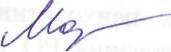 Первичные профсоюзные организацииФорма собственностиОбщеобразовательные учреждения - 40Дошкольные учреждения - 32МБОУ ДОД - 3СПО, НПО - 3Другие - 3Региональная - 5(Кадетский корпус) - 1ГБПОУ РО "Шахтинский техникум дизайна и сервиса "Дон-Текс" - 1;ГБПОУ РО «Шахтинское профессиональное училище  № 36» – 1;ГБПОУ РО «Шахтинский педагогический колледж» -1Государственное казенное учреждение социального обслуживания Ростовской области  Шахтинский центр помощи детям, оставшимся без попечения родителей №3 -1Муниципальная - 73(СОШ - 28, вечерняя школа – 1, лицеи - 4, гимназии - 2, начальная школа-детский сад — 1, ООШ- 3) - 39Детские сады-32(ГДДТ, ДЮСШ-1,  СЮТ) - 3Департамент образования - 1Общественная организация - 1ШГО Профсоюза - 1Уровень проверкиТема Проверено организацийРегиональная тематическая«Соблюдение работодателями норм трудового законодательства по вопросам времени отдыха  работников образовательных организаций Ростовской области» 6«Соблюдение трудового законодательства при выплате заработной платы»4(115 работников)Местные«Соблюдение работодателями норм трудового законодательства  при установлении  учебной нагрузки учителей в ходе тарификации в 2017году»4(124 педработника)МестныеКомплексная1(34 работника)№Перечень нарушенийКол-во ОУКоличество работников1Отсутствие протоколов заседания профкома при утверждении ПВТР253362Отсутствие письменного ознакомления работников с ПВТР (ст. 22,68 ТКРФ)1363Несвоевременная (не менее, чем  за 3 дня до выхода в отпуск) – ст. 136 ТК РФ33049364Отсутствует письменное ознакомление работников с коллективным договором в соотв. со ст. 22,68 ТКРФ1365Отсутствуют протоколы заседания профкома по утверждению графика отпусков (ст. 123 ТК РФ)253366Нарушения по письменному извещению работников под роспись о времени начала отпуска за 2 недели (ст. 123 ТК РФ)2536№ п/пНаименование услугиЕд. измеренияСумма за единицу измеренияИтог1Составление искового заявления1115000 руб.5000 руб.5000 руб.15000 руб.2Представительство в суде 1 инстанции5 раза3 раза3 раза75000 руб.45000 руб.45000 руб.165 000,00 руб.3Начисления за период подсудного периода 12 мес.7  мес.11000 руб.11000 руб.132000 руб.770000 руб..4Составление  апелляционного заявления10 000,00 руб.10 000,00 руб.5Представительство в суде 2 инстанции1 раз5 000,00 руб.5 000,00 рубИТОГО404 000,00 руб.Показатель экономической эффективности правозащитной работыОсобенности учета показателяСумма денежных выплат(объем бюджетных средств)КоличествоработниковПодтверждающиедокументыПримечаниеЗащита интересов работников в судеСоставление исков, апелляций, представительство в судах, начисления за период рассмотрения дел404 тыс. руб.3Решения судов 1 и 2 инстанцийИз общей суммы финансирования в разделе «другие мероприятия» включены расходы на: монтаж системы аварийного освещения в сумме 38,0 тыс.руб., обязательное страхование гражданской ответственности владельца опасного объекта в сумме 40,8 тыс. руб., тех.обслуживание АПС – 5310,0 тыс. руб,тех. обслуживание газового хозяйства в сумме 331,2 тыс. руб., обследование дымоходов и вентканалов в сумме 249,6 тыс.руб., огнезащитная обработка деревянных контрукций, пропитка чердачных помещений в сумме 1025,0 тыс. рублей, проф. испытания электрооборудования в сумме 43,5 тыс. рублей.Из общей суммы финансирования в разделе «другие мероприятия» включены расходы на: монтаж системы аварийного освещения в сумме 38,0 тыс.руб., обязательное страхование гражданской ответственности владельца опасного объекта в сумме 40,8 тыс. руб., тех.обслуживание АПС – 5310,0 тыс. руб,тех. обслуживание газового хозяйства в сумме 331,2 тыс. руб., обследование дымоходов и вентканалов в сумме 249,6 тыс.руб., огнезащитная обработка деревянных контрукций, пропитка чердачных помещений в сумме 1025,0 тыс. рублей, проф. испытания электрооборудования в сумме 43,5 тыс. рублей.№Перечень выявленных нарушенийСсылка на нормативный правовой актСроки устраненияОтсутствуют ротоколы собрания коллектива (профсоюзной организации) по выборам уполномоченных по охране труда .п. 1.3. Положения об уполномо-ченном лице по охране труда профком образовательного учреждения, утв. пост. Президиума ЦК отраслевого Профсоюза от 03.03. 04г.10.01.2018 г.Отсутствует обеспеченность работников спецодеждой и средствами индивидуальной защиты в соответствии с установленными нормами. Наличие утвержденного перечня профессий и должностей работников учреждения и нормы выдачи им спецодеждыСт. 212, 221 ТК РФМарт 2018 г.В штатном расписании учреждения отсутствует ставкаспециалиста по охране труда. В организации более 50 работников.ст.217  Трудового кодекса РФ.Рекомендовать введение ставки с нового учебного годаНет уголка по охране труда Ст. 212 ТК  СНИП 12-03-200110.01.2018 г.Отсутствует  качестве приложения к коллективному договору перечень профессий и должностей работников, подлежащих периодическим медосмотрам .Приложение 1 к приказу Минздравмедпрома РФ от 14.03. 96г. №90Ст.213 ТК РФ10.01.2018 г.Нет актов технического осмотра здания. Нет журнала технической эксплуатации на зданиеПоложение о проведении планово-предупредительного ремонта производственных зданий и сооружений утв. Госстроем СССР от 20.12.73. №279Август  2018 г.Отсутствуют  защитные экраны между слесарными верстакамип.2.4.7. СанПиН. 2.4.2. 1178-02Август  2018 г.Отсутствует граждение отопительных приборов съёмными деревянными решеткамп.2.5.1. СанПиН. 2.4.2. 1178-02Август  2018 г.В штатном расписании учреждения отсутствует ставкаспециалиста по охране труда  В организации более 50 работников.ст.217  Трудового кодекса РФ.Рекомендовать введение ставки с нового учебного годаРаботники не обеспечены спецодеждой и средствами индивидуальной защиты в соответствии с установленными нормами. Нет в наличии утвержденного перечня профессий и должностей работников учреждения и нормы выдачи им спецодеждыСт. 212, 221 ТК РФ10.01.2018 г.Требуется обучение по проверке знаний по охране труда руководителей и специалистовПостановление Минтруда и Минобразования от13.012003 №1/2910.01.2018 г.Отсутствует приказ о назначении ответственного лица за безопасную эксплуатацию кабинета информатики (каб. № 40)Положение об организации работы по охране труда.10.01.2018 г.Протокол проверки знаний ответственного лица по охране труда (каб. № 40)Ст. 217 ТК РФ. Постан. Миртруда10.01.2018 г.Приказ о присвоении ответственному лицу и лаборантам 1 группы по электробезопасности (каб. № 40)п. 1.1.4. Правил технической эксплуатации электроустановок потребителей (ПТЭЭП)10.01.2018 г.Акты (протоколы) проверки состояния электро-оборудования, электропроводки, сопротивления    изоляции и заземлений (каб. № 40)П.2.12.17.ПТЭЭП.10.01.2018 г.Акт проверки освещенности рабочих мест. (Освещенность на поверхности столов должна быть 300-500 Ж) -каб. № 40п.6.3. СанПин 2.2.272.4. 1340-0310.01.2018 г.Наличие  защитных, ограждающих и блокирующих устройств на станках.п.2.1.14. ГОСТ. 12.2.003-91 Оборудование производственное. Общие требования безопасности, разд. 3.1.,3.2. ГОСТ 12.2.026.0-93 Оборудование деревообрабатывающее.10.01.2018 г.Нет инструкций по безопасной эксплуатацииэлектроустановок в кабинетах физики, химии, домоводства. 10.01.2018 г.Отсутствует приказ руководителя учреждения о назначении ответственного лица за безопасную эксплуатацию электрохозяйства.п.п. 1.2.З., 1.2.4. Правил технической эксплуатации электроустано-вок потребителей (ПТЭЭП) утв. Приказом Минэнерго РФ от 13.01.03г. №6)10.01.2018 г.Нет в наличии средств индивидуальной защиты при работе с электрооборудованием: диэлектрические перчатки, резиновые коврики, изолированный инструмент, углекислотные и порошковые огнетушителип.1.3.11. ПОТ Р М-016 200110.01.2018 г.Отсутствует протокол собрания коллектива (профсоюзной организации) по выборам уполномоченных по охране труда.п. 1.3. Положения об уполномоченном лице по охране труда профкома образовательного учреждения, утв. пост. Президиума ЦК отраслевого Профсоюза от 03.03. 04г.10.01.2018 г.Отсутствует в качестве приложения к коллективному договору перечня профессий и должностей работников, подлежащих периодическим медосмотрам .Приложение 1 к приказу Минздравмедпрома РФ от 14.03. 96г. №90Ст.213 ТК РФ10.01.2018 г.Отсутствуют утверждённые правила и инструкции по охране труда по всем профессиям и видам работ для работников, с учетом мнения выборного органа профсоюзной организации в порядке, установленном ст. 372  ТК РФ Ст.212 ТК РФ10.01.2018 г.Нет инструкции ( программы) проведения  вводного инструктажа.Ст.212 ТКРФ10.01.2018 г. Ведение журнала регистрации инструктажей на рабочем месте не соответствует ГОСТуПриложение к ГОСТ 12.0.004-9010.01.2018 г.Отсутствует утвержденный перечень профессий и должностей работников, освобожденных от инструктажа на рабочем местеГОСТ 12.0.004-90 Организация обучения по безопасности труда, 10.01.2018 г.Наличие в штатном расписании учрежденияставки (части ставки) специалиста по охранетруда.( в чреждениях  образования, где численность 50 и более человек) ст.217  Трудового кодекса РФ.Рекомендовать введение ставки с нового учебного годаНаличие в качестве приложения к коллективному договору перечня профессий и должностей работников, подлежащих периодическим медосмотрам .Приложение 1 к приказу Минздравмедпрома РФ от 14.03. 96г. №90Ст.213 ТК РФ10.01.2018 г.Санатории, пансионаты (пункт 3)Количество человекЧел./днейУдешевление стоимости путёвки (сутки)Удешевление стоимости путёвки (итого)Форма договора«Руно» г. Пятигорск11955010450,00обкомИм. Горького г. Кисловодск2233508050,00обкомИм. Семашко г. Кисловодск19157750117750обком«Украина» г. Ессентуки32935010150,00обком«Дон» г. Пятигорск51001225122500,00Администрация областиИм. Горького г. Кисловодск (март) - Семинар профактива482881600460800,00Совет профсоюзаИтого786164825729700,00Оздоровительные поездки выходного дня (пункт 4)Количество человекЧел./днейУдешевление стоимости путёвки (сутки)Удешевление стоимости путёвки (итого)Форма договораГД «Фаворит» п. Шепси (июль)503501300455000,00Совет профсоюзаГД «Фаворит» п. Шепси (июль)503501300455000,00Совет профсоюзаГД «Фаворит» п. Шепси (август)503501300455000,00Совет профсоюзас. Кабардинка (июнь)55165с. Кабардинка (сентябрь)55165х. Пухляковский (Масленица) - март100100х. Пухляковский (Донская лоза) - сентябрь200200Логопарк4040Логоппарк4040ИТОГО: 9 поездок64017601365000,00